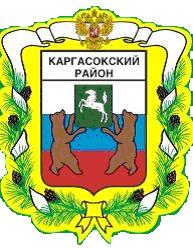 МУНИЦИПАЛЬНОЕ ОБРАЗОВАНИЕ «Каргасокский район»ТОМСКАЯ ОБЛАСТЬАДМИНИСТРАЦИЯ КАРГАСОКСКОГО РАЙОНААдминистрация Каргасокского района постановляет:УТВЕРЖДЕНОпостановлением Администрации Каргасокского района от 06.06.2017 № 149 ПриложениеПоложениео предоставлении субсидий юридическим лицам (за исключением субсидий государственным (муниципальным) учреждениям), индивидуальным предпринимателям, физическим лицам,осуществляющим организацию перевозок воздушным транспортом и перевозки речным транспортом отдельных (льготных) категорий граждан между населенными пунктами в границах муниципального образования «Каргасокский район»1. Субсидии юридическим лицам (за исключением субсидий государственным (муниципальным) учреждениям), индивидуальным предпринимателям, физическим лицам (далее по тексту – организации) предоставляются на безвозмездной и безвозвратной основе в целях возмещения недополученных доходов от перевозок воздушным транспортом и перевозок речным транспортом отдельных (льготных) категорий граждан между населенными пунктами в границах муниципального образования «Каргасокский район».2. Субсидии предоставляются в пределах бюджетных ассигнований и лимитов бюджетных обязательств, предусмотренных в бюджете муниципального образования «Каргасокский район» на текущий финансовый год и плановый период, согласно структуре бюджетной классификации расходов бюджета муниципального образования по разделу «Национальная экономика», подразделу «Транспорт», целевой статье расходов «Субсидирование пассажирских перевозок внутри Каргасокского района» в соответствии с муниципальной программой «Создание условий для устойчивого экономического развития муниципального образования «Каргасокский район.(Пункт 1 дополнен на основании постановления АКР от 09.01.2020 №3).3. Главным распорядителем бюджетных средств, предоставляющим данные субсидии, является Муниципальное казенное учреждение Управление финансов Администрации Каргасокского района (далее – Главный распорядитель).4. Отбор организаций, имеющих право на получение субсидии, производится на основании поступивших заявлений организаций, отвечающих критериям отбора.Критериями отбора организаций, имеющих право на получение субсидий из бюджета муниципального образования «Каргасокский район», являются:для воздушных перевозок:- осуществление организацией деятельности по организации воздушных перевозок пассажиров в границах муниципального образования «Каргасокский район». Деятельностью по организации воздушных перевозок пассажиров в целях применения настоящего Положения является деятельность по отбору и оплате услуг перевозчика, диспетчеризации полетов, оформлению перевозочных документов, подвозу пассажиров до места посадки на воздушное судно, регистрации и допуску к перевозке пассажиров между поселениями в границах муниципального образования «Каргасокский район»;(Абзац 4 пункта 4 в редакции на основании постановления АКР от 09.01.2020 №3).для речных перевозок:- осуществление организацией деятельности по перевозке пассажиров речным транспортом в границах муниципального образования «Каргасокский район.(Пункт 4 изменен на основании постановления Администрации Каргасокского района от 22.11.2018 № 385).5. Условиями предоставления субсидий являются:1) соответствие организации критериям отбора, указанным в п.4 настоящего Положения;2) предоставление Главному распорядителю следующих документов :- заявление, подписанное руководителем организации и заверенное печатью при ее наличии, с просьбой предоставить субсидию с указанием реквизитов расчетного счета для перечисления денежных средств и объема требуемых средств;(Абзац изменен на основании постановления Администрации Каргасокского района от 22.11.2018 № 385).- учредительные документы или их копии, заверенные руководителем организации (предоставляется один раз при первом обращении организации в случае, если не произошло изменений в данных документах);- заверенные руководителем организации копии заключенных договоров на оказание авиационных услуг (транспортное обслуживание) по  перевозке населения между населенными пунктами в границах муниципального образования «Каргасокский район» (субсидии предоставляются только за период действия данных договоров) – в случае осуществления организацией деятельности по организации воздушных перевозок;- заверенную руководителем организации копию лицензии на перевозки внутренним водным транспортом пассажиров – в случае осуществления организацией перевозок пассажиров речным транспортом (предоставляется один раз на время действия лицензии при первом обращении организации).3) заключение Соглашения (дополнительного соглашения к соглашению, в том числе дополнительного соглашения о расторжении соглашения – при необходимости), между Главным распорядителем и организацией о предоставлении субсидии в соответствии с типовой формой, установленной приказом Управления финансов АКР (далее – Соглашение).(Подпункт 3 пункта 5 в редакции на основании постановления АКР от 09.01.2020 №3).4) на первое число месяца, предшествующего месяцу, в котором планируется заключение Соглашения, получатели субсидий не должны  являться  иностранными юридическими лицами, а также российскими юридическими лицами, в уставном (складочном) капитале которых доля участия иностранных юридических лиц, местом регистрации которых является государство или территория, включенные в утверждаемый Министерством финансов Российской Федерации перечень государств и территорий, предоставляющих льготный налоговый режим налогообложения и (или) не предусматривающих раскрытия и предоставления информации при проведении финансовых операций (офшорные зоны) в отношении таких юридических лиц, в совокупности превышает 50 процентов;5) на первое число месяца, предшествующего месяцу, в котором планируется заключение Соглашения, у получателей субсидий должна отсутствовать неисполненная обязанность по уплате налогов, сборов, страховых взносов, пеней, штрафов, процентов, подлежащих уплате в соответствии с законодательством Российской Федерации о налогах и сборах;(Подпункты 4) и 5) изменены на основании постановления Администрации Каргасокского района от 22.11.2018 № 385).6) отсутствие просроченной задолженности перед бюджетом муниципального образования «Каргасокский район» на первое число месяца, предшествующего месяцу, в котором заключается соглашение;7) на первое число месяца, предшествующего месяцу, в котором планируется заключение Соглашения, получатели субсидий – юридические лица не должны находиться в процессе реорганизации, ликвидации, в отношении их не должна быть введена процедура банкротства, деятельность получателя субсидии не должна быть приостановлена в порядке, предусмотренном законодательством Российской Федерации, а получатели субсидий - индивидуальные предприниматели не должны прекратить деятельность в качестве индивидуального предпринимателя;(Подпункт 7 пункта 5 в редакции на основании постановления АКР от 09.01.2020 №3).8) на первое число месяца, предшествующего месяцу, в котором планируется заключение Соглашения, получатели субсидий не должны получать средства из бюджета муниципального образования «Каргасокский район» на основании иных нормативных правовых актов или муниципальных правовых актов на цели, указанные в пункте 1 настоящего Положения;(Подпункты 7) и 8) изменены на основании постановления Администрации Каргасокского района от 22.11.2018 № 385).9) установление результата предоставления субсидии: «количество субсидируемых маршрутов». Конкретное значение показателя необходимого для достижения результата предоставления субсидии устанавливается в Соглашении Главным администратором.(Пункт 9) введен на основании постановления Администрации Каргасокского района от 22.11.2018 № 385).(Подпункт 9 пункта 5 в редакции на основании постановления АКР от 09.01.2020 №3).6. Специалист Главного распорядителя, ответственный за проверку документов, предоставляемых организацией, в целях установления соответствия (или несоответствия) организации критериям отбора, указанным в  п. 4 настоящего Положения, а также условиям, указанным в подпунктах 4,7 пункта 5 настоящего Положения, запрашивает сведения (выписку из единого государственного реестра юридических лиц (или единого государственного реестра индивидуальных предпринимателей) с официального сайта Федеральной налоговой службы www.nalog.ru.Для подтверждениясоответствия организации  условию, установленному подпунктом 5 пункта 5 настоящего Положения,  специалист Главного распорядителя осуществляет межведомственный запрос в Федеральный орган исполнительной власти , осуществляющий функции по контролю и надзору за соблюдением законодательства о налогах и сборах, за правильностью исчисления, полнотой и своевременностью внесения в соответствующий бюджет налогов и сборов, в государственный орган по контролю за правильностью исчисления, полнотой и своевременностью уплаты (перечисления) страховых взносов в государственные внебюджетные фонды.7. В случае соответствия организации требованиям и условиям, указанным в пунктах 4 и 5 настоящего Положения,   Главный распорядитель в срок не позднее 10 рабочих дней с даты подачи организацией документов, указанных в подпункте 2) пункта 5 настоящего Положения заключает с организацией Соглашение о предоставлении субсидии .Соглашение заключается в соответствии с Типовой формой, утвержденной приказом Управления финансов АКР №8 от 3 марта 2017 г.8. Организациям, имеющим право на получение субсидий, отказывается в предоставлении субсидий в случае:1) несоответствия представленных документов установленным требованиям; непредставление (представление не в полном объеме) указанных в п.п. 2 п.5 документов;2) недостоверности представленной организацией информации. Недостоверной признается информация, содержащая ложные сведения.9. Размер субсидии определяется как сумма стоимостей талонов на проезд до i-го  населенного пункта, выданных Администрациями сельских поселений и (или) Администрацией Каргасокского района и предъявленных организации.Размер субсидии рассчитывается по формуле:S = ∑ Сi,  где S - размер субсидии;Сi- стоимость талона на проезд до i-го  населенного пункта, руб.10. Для получения средств субсидии организация ежемесячно, до 20 числа месяца, следующего за отчетным, представляет Главному распорядителю:- реестр талонов на перевозку отдельных (льготных) категорий граждан в разрезе населенных пунктов (за период, за который планируется получение субсидии на возмещение затрат), выданных в порядке согласно Решению Думы Каргасокского района от 10.04.2007 №223 «Об оказании адресной помощи отдельным категориям граждан на проезд воздушным транспортом», Решению Думы Каргасокского района от 25.04.2007 №228 «Об оказании адресной помощи отдельным категориям граждан на проезд речным транспортом» (далее по тексту – талоны);- заверенные руководителем организации копии талонов, выданных Администрациями сельских поселений и (или) Администрацией Каргасокского района, предъявленных пассажирами организации.11. Главный распорядитель в течение 5 рабочих дней после получения указанных документов, проведя их проверку и проверку соблюдения условий подпунктов  7), 8) пункта 5 настоящего Положения осуществляет перечисление субсидии на расчетный счет организации, открытый в кредитной организации.11.1. Организация до 1 февраля года, следующего за отчетным, представляет Главному распорядителю отчет о результатах предоставления субсидии с указанием плановых и фактических значений по месяцам отчетного года. Форма отчета устанавливается Соглашением Главным администратором.(Пункт 11.1. введен на основании постановления Администрации Каргасокского района от 22.11.2018 № 385).(Пункт 11.1 в редакции на основании постановления АКР от 09.01.2020 №3).12. Главный распорядитель и Орган  муниципального финансового контроля в обязательном порядке проводят проверку соблюдения условий, целей и порядка предоставления субсидий, предоставленных на цели, определенные в пункте 1 настоящего Положения.13. В случае нарушения условий, целей и порядка предоставления субсидий, установленных настоящим Положением, организация обязана возвратить средства перечисленной субсидии в полном объеме в течение 20 рабочих дней с даты получения:- сообщения об этом от Главного распорядителя (которое должно быть направлено организации в течение 5 рабочих дней с даты окончания проверки) с указанием причин возврата субсидии;- представления от органа муниципального финансового контроля (которое направляется в соответствии с установленным порядком осуществления муниципального финансового контроля).При выявлении наличия остатков субсидии, неиспользованной в отчетном году, в случаях, предусмотренных Соглашением о предоставлении субсидии, организация обязана возвратить средства в размере неиспользованного остатка субсидии в течение 10 рабочих дней со дня получения уведомления, которое должно быть направлено организации главным распорядителем в течение 5 рабочих дней со дня выявления факта наличия неиспользованного остатка.В случае не достижения результата предоставления субсидии организация обязана вернуть часть субсидии, рассчитанную по следующей формуле:Св=0,01х Сх(1-Пф/Ппл),где:Св – сумма полученной за отчетный год субсидии, рублей;С – сумма субсидии, подлежащая возврату;Пф – фактический результат предоставления субсидии за отчетный год;Ппл – плановый результат предоставления субсидии на отчетный год.Возврат части субсидии должен быть осуществлен организацией до 1 марта года, следующего за отчетным годом, в котором не достигнут результат предоставления субсидии.»(Пункт 13 изменен на основании постановления Администрации Каргасокского района от 22.11.2018 № 385).(Пункт 13 в редакции на основании постановления АКР от 09.01.2020 №3).14. Возврат субсидии осуществляется на единый счет бюджета муниципального образования «Каргасокский район».ПОСТАНОВЛЕНИЕ(В редакции Администрации Каргасокского района от 22.11.2018 № 385; от 09.01.2020 № 3)ПОСТАНОВЛЕНИЕ(В редакции Администрации Каргасокского района от 22.11.2018 № 385; от 09.01.2020 № 3)ПОСТАНОВЛЕНИЕ(В редакции Администрации Каргасокского района от 22.11.2018 № 385; от 09.01.2020 № 3)06.06.2017                    № 149                    № 149с. Каргасокс. КаргасокОб утверждении Положения о  предоставлении субсидий юридическим лицам (за исключением субсидий государственным (муниципальным) учреждениям), индивидуальным предпринимателям, физическим лицам,осуществляющим организацию перевозок воздушным транспортом и перевозки речным транспортом отдельных (льготных) категорий граждан между населенными пунктами в границах муниципального образования «Каргасокский район», признании утратившими силу отдельных постановлений Администрации Каргасокского районаВ целях урегулирования отношений, связанных с предоставлением субсидий из бюджета муниципального образования «Каргасокский район» в соответствии со ст. 78 Бюджетного кодекса Российской Федерации, решением Думы Каргасокского района от 10.04.2007 №223 «Об оказании адресной помощи отдельным категориям граждан на проезд воздушным транспортом», Решением Думы Каргасокского района от 25.04.2007 №228 «Об оказании адресной помощи отдельным категориям граждан на проезд речным транспортом»В целях урегулирования отношений, связанных с предоставлением субсидий из бюджета муниципального образования «Каргасокский район» в соответствии со ст. 78 Бюджетного кодекса Российской Федерации, решением Думы Каргасокского района от 10.04.2007 №223 «Об оказании адресной помощи отдельным категориям граждан на проезд воздушным транспортом», Решением Думы Каргасокского района от 25.04.2007 №228 «Об оказании адресной помощи отдельным категориям граждан на проезд речным транспортом»Утвердить Положение о  предоставлении субсидий юридическим лицам (за исключением субсидий государственным (муниципальным) учреждениям), индивидуальным предпринимателям, физическим лицам, осуществляющим организацию перевозок воздушным транспортом и перевозки речным транспортом отдельных (льготных) категорий граждан между населенными пунктами в границах муниципального образования «Каргасокский район», согласно приложению к настоящему постановлению.Признать утратившими силу:-постановление Администрации Каргасокского района от 16.06.2011 № 137 «Об утверждении Положения о предоставлении субсидий юридическим лицам (за исключением субсидий государственным (муниципальным) учреждениям), индивидуальным предпринимателям, физическим лицам, осуществляющим организацию перевозок воздушным транспортом и перевозками речным транспортом отдельных (льготных) категорий граждан  между поселениями в границах муниципального образования «Каргасокский район»;- постановление Администрации Каргасокского района  № 382 от 17.12.2013 «О внесении изменений в Постановление Администрации Каргасокского района от 16.06.2011 № 137 «Об утверждении Положения о предоставлении субсидий юридическим лицам (за исключением субсидий муниципальным учреждениям), индивидуальным предпринимателям, физическим лицам в целях возмещения затрат, связанных с организацией перевозок воздушным транспортом и перевозками речным транспортом отдельных (льготных) категорий граждан между поселениями в границах муниципального образования «Каргасокский район»;- постановление Администрации Каргасокского района  № 113 от 26.05.2014  «О внесении изменений в Постановление Администрации Каргасокского района от 16.06.2011 № 137 «Об утверждении Положения о предоставлении субсидий юридическим лицам (за исключением субсидий муниципальным учреждениям),индивидуальным предпринимателям, физическим лицам в целях возмещения затрат, вязанных с организацией перевозок воздушным транспортом отдельных (льготных) категорий граждан между поселениями в границах муниципального образования «Каргасокский район», признании утратившими силу постановлений Главы Каргасокского района от 10.04.2007 №66, от 28.07.2009 №116, постановления Администрации Каргасокского района от 01.03.2011 №49».Настоящее постановление вступает в силу после его  официального опубликования в установленном порядке.Утвердить Положение о  предоставлении субсидий юридическим лицам (за исключением субсидий государственным (муниципальным) учреждениям), индивидуальным предпринимателям, физическим лицам, осуществляющим организацию перевозок воздушным транспортом и перевозки речным транспортом отдельных (льготных) категорий граждан между населенными пунктами в границах муниципального образования «Каргасокский район», согласно приложению к настоящему постановлению.Признать утратившими силу:-постановление Администрации Каргасокского района от 16.06.2011 № 137 «Об утверждении Положения о предоставлении субсидий юридическим лицам (за исключением субсидий государственным (муниципальным) учреждениям), индивидуальным предпринимателям, физическим лицам, осуществляющим организацию перевозок воздушным транспортом и перевозками речным транспортом отдельных (льготных) категорий граждан  между поселениями в границах муниципального образования «Каргасокский район»;- постановление Администрации Каргасокского района  № 382 от 17.12.2013 «О внесении изменений в Постановление Администрации Каргасокского района от 16.06.2011 № 137 «Об утверждении Положения о предоставлении субсидий юридическим лицам (за исключением субсидий муниципальным учреждениям), индивидуальным предпринимателям, физическим лицам в целях возмещения затрат, связанных с организацией перевозок воздушным транспортом и перевозками речным транспортом отдельных (льготных) категорий граждан между поселениями в границах муниципального образования «Каргасокский район»;- постановление Администрации Каргасокского района  № 113 от 26.05.2014  «О внесении изменений в Постановление Администрации Каргасокского района от 16.06.2011 № 137 «Об утверждении Положения о предоставлении субсидий юридическим лицам (за исключением субсидий муниципальным учреждениям),индивидуальным предпринимателям, физическим лицам в целях возмещения затрат, вязанных с организацией перевозок воздушным транспортом отдельных (льготных) категорий граждан между поселениями в границах муниципального образования «Каргасокский район», признании утратившими силу постановлений Главы Каргасокского района от 10.04.2007 №66, от 28.07.2009 №116, постановления Администрации Каргасокского района от 01.03.2011 №49».Настоящее постановление вступает в силу после его  официального опубликования в установленном порядке.Утвердить Положение о  предоставлении субсидий юридическим лицам (за исключением субсидий государственным (муниципальным) учреждениям), индивидуальным предпринимателям, физическим лицам, осуществляющим организацию перевозок воздушным транспортом и перевозки речным транспортом отдельных (льготных) категорий граждан между населенными пунктами в границах муниципального образования «Каргасокский район», согласно приложению к настоящему постановлению.Признать утратившими силу:-постановление Администрации Каргасокского района от 16.06.2011 № 137 «Об утверждении Положения о предоставлении субсидий юридическим лицам (за исключением субсидий государственным (муниципальным) учреждениям), индивидуальным предпринимателям, физическим лицам, осуществляющим организацию перевозок воздушным транспортом и перевозками речным транспортом отдельных (льготных) категорий граждан  между поселениями в границах муниципального образования «Каргасокский район»;- постановление Администрации Каргасокского района  № 382 от 17.12.2013 «О внесении изменений в Постановление Администрации Каргасокского района от 16.06.2011 № 137 «Об утверждении Положения о предоставлении субсидий юридическим лицам (за исключением субсидий муниципальным учреждениям), индивидуальным предпринимателям, физическим лицам в целях возмещения затрат, связанных с организацией перевозок воздушным транспортом и перевозками речным транспортом отдельных (льготных) категорий граждан между поселениями в границах муниципального образования «Каргасокский район»;- постановление Администрации Каргасокского района  № 113 от 26.05.2014  «О внесении изменений в Постановление Администрации Каргасокского района от 16.06.2011 № 137 «Об утверждении Положения о предоставлении субсидий юридическим лицам (за исключением субсидий муниципальным учреждениям),индивидуальным предпринимателям, физическим лицам в целях возмещения затрат, вязанных с организацией перевозок воздушным транспортом отдельных (льготных) категорий граждан между поселениями в границах муниципального образования «Каргасокский район», признании утратившими силу постановлений Главы Каргасокского района от 10.04.2007 №66, от 28.07.2009 №116, постановления Администрации Каргасокского района от 01.03.2011 №49».Настоящее постановление вступает в силу после его  официального опубликования в установленном порядке.Утвердить Положение о  предоставлении субсидий юридическим лицам (за исключением субсидий государственным (муниципальным) учреждениям), индивидуальным предпринимателям, физическим лицам, осуществляющим организацию перевозок воздушным транспортом и перевозки речным транспортом отдельных (льготных) категорий граждан между населенными пунктами в границах муниципального образования «Каргасокский район», согласно приложению к настоящему постановлению.Признать утратившими силу:-постановление Администрации Каргасокского района от 16.06.2011 № 137 «Об утверждении Положения о предоставлении субсидий юридическим лицам (за исключением субсидий государственным (муниципальным) учреждениям), индивидуальным предпринимателям, физическим лицам, осуществляющим организацию перевозок воздушным транспортом и перевозками речным транспортом отдельных (льготных) категорий граждан  между поселениями в границах муниципального образования «Каргасокский район»;- постановление Администрации Каргасокского района  № 382 от 17.12.2013 «О внесении изменений в Постановление Администрации Каргасокского района от 16.06.2011 № 137 «Об утверждении Положения о предоставлении субсидий юридическим лицам (за исключением субсидий муниципальным учреждениям), индивидуальным предпринимателям, физическим лицам в целях возмещения затрат, связанных с организацией перевозок воздушным транспортом и перевозками речным транспортом отдельных (льготных) категорий граждан между поселениями в границах муниципального образования «Каргасокский район»;- постановление Администрации Каргасокского района  № 113 от 26.05.2014  «О внесении изменений в Постановление Администрации Каргасокского района от 16.06.2011 № 137 «Об утверждении Положения о предоставлении субсидий юридическим лицам (за исключением субсидий муниципальным учреждениям),индивидуальным предпринимателям, физическим лицам в целях возмещения затрат, вязанных с организацией перевозок воздушным транспортом отдельных (льготных) категорий граждан между поселениями в границах муниципального образования «Каргасокский район», признании утратившими силу постановлений Главы Каргасокского района от 10.04.2007 №66, от 28.07.2009 №116, постановления Администрации Каргасокского района от 01.03.2011 №49».Настоящее постановление вступает в силу после его  официального опубликования в установленном порядке.Глава Каргасокского районаГлава Каргасокского района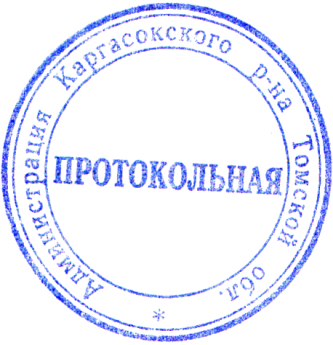                             А.П. АщеуловТ.В. Андрейчук8(38253)2 11 95